Домой/Детская/Кровати для детей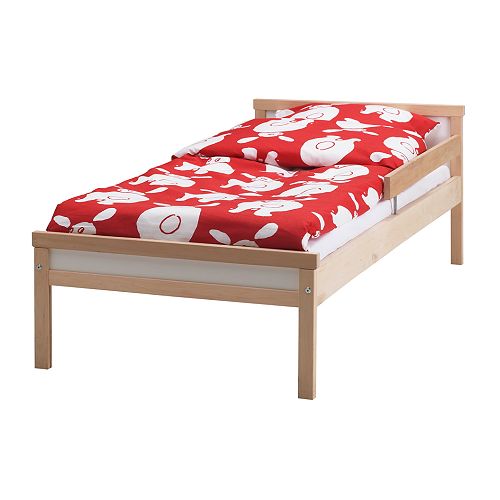 Поделиться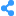 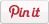 Другие модели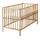 СНИГЛАРКаркас кровати с реечным дном, бук2 499.–Артикульный номер: 398.239.78Массив дерева, прочный натуральный материал. Реечное днище обеспечивает хорошую циркуляцию воздуха. ПодробнееРазмер70x160 смНачало формыКонец формыКонец формыВыбор товаров и их цены в магазине могут отличаться от информации на сайте.

В магазинах ИКЕА Химки и Теплый Стан при покупке товаров из кухонного ассортимента услуга выдачи и доставки отличается от аналогичной услуги в остальных магазинах ИКЕА. Подробная информация в Центре поддержки клиентов или на сайте.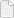 Инструкция по сборке & инструкцииЗагруженные файлыДополняющие товарыИнформация о товаре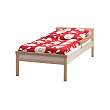 СНИГЛАРКаркас кровати с реечным дном2 499.–Размеры товараДлина: 165 см
Ширина: 77 см
Высота изножья: 36 см
Высота изголовья: 56 см
Выс своб пространства под мебелью: 22 см
Длина матраса: 160 см
Ширина матраса: 70 см
Требуется самостоятельная сборкаДокументыЧто можно загрузить для этого товара:Инструкция по сборке
ИнструкцииГлавные черты- Массив дерева, прочный натуральный материал.- Реечное днище обеспечивает хорошую циркуляцию воздуха.- Бортик предотвращает падение с кровати.Дизайнер:IKEA of SwedenРазмеры и вес упаковки3 упаковкиАртикульный номер, размеры и вес упаковкиЭкологическая информацияКаркас кровати +бортик:
Возобновляемый материал (древесина).
Реечное дно кровати:
Возобновляемый материал (древесина).
Пригодно для переработки или энергетической утилизации, если это предусмотрено в вашем регионе.Матрас и постельное белье продаются отдельно.Полезная информацияРеечное дно продается в отдельной упаковке. Не забудьте взять его на Складе самообслуживания.
Бортик 7x90 см прилагается.
Можно дополнить дополнительным бортиком ВИКАРЕ.Описание и размеры товараКаркас кровати +бортик:
Столбик изголовья/ Столбик изножья/ Боковина кровати/ Бортик/ Средняя обвязка изголовья/изножья/ Верхняя обвязка изголовья/изножья/ Несущая обвязка: Массив бука
Спинка кровати: ДВП, Акриловая краска

Реечное дно кровати:
Массив дерева, 100% полиэстер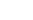 Каталог ИКЕА 2015Посмотреть Каталог онлайнЗаказать Каталог по почтеБрошюры ИКЕАРуководства по покупкеИКЕА СервисНаличие товараВозврат товараДоставкаКонтактыАдреса и телефоны магазиновВсе об ИКЕАДемократичный дизайнГруппа компаний ИКЕАРабота в группе компаний ИКЕАЛюди и планетаБлаготворительный фонд ИКЕАРабота в ИКЕАОбратитесь сейчасПресс-службаПресс-релизыОтзывы товаровКонтакты пресс-службыАдреса и телефоны магазиновОтчеты и документыКлуб IKEA FAMILY© Inter IKEA Systems B.V. 1999 — 2015 | Юридическая информация | Политика по обработке Персональных данных